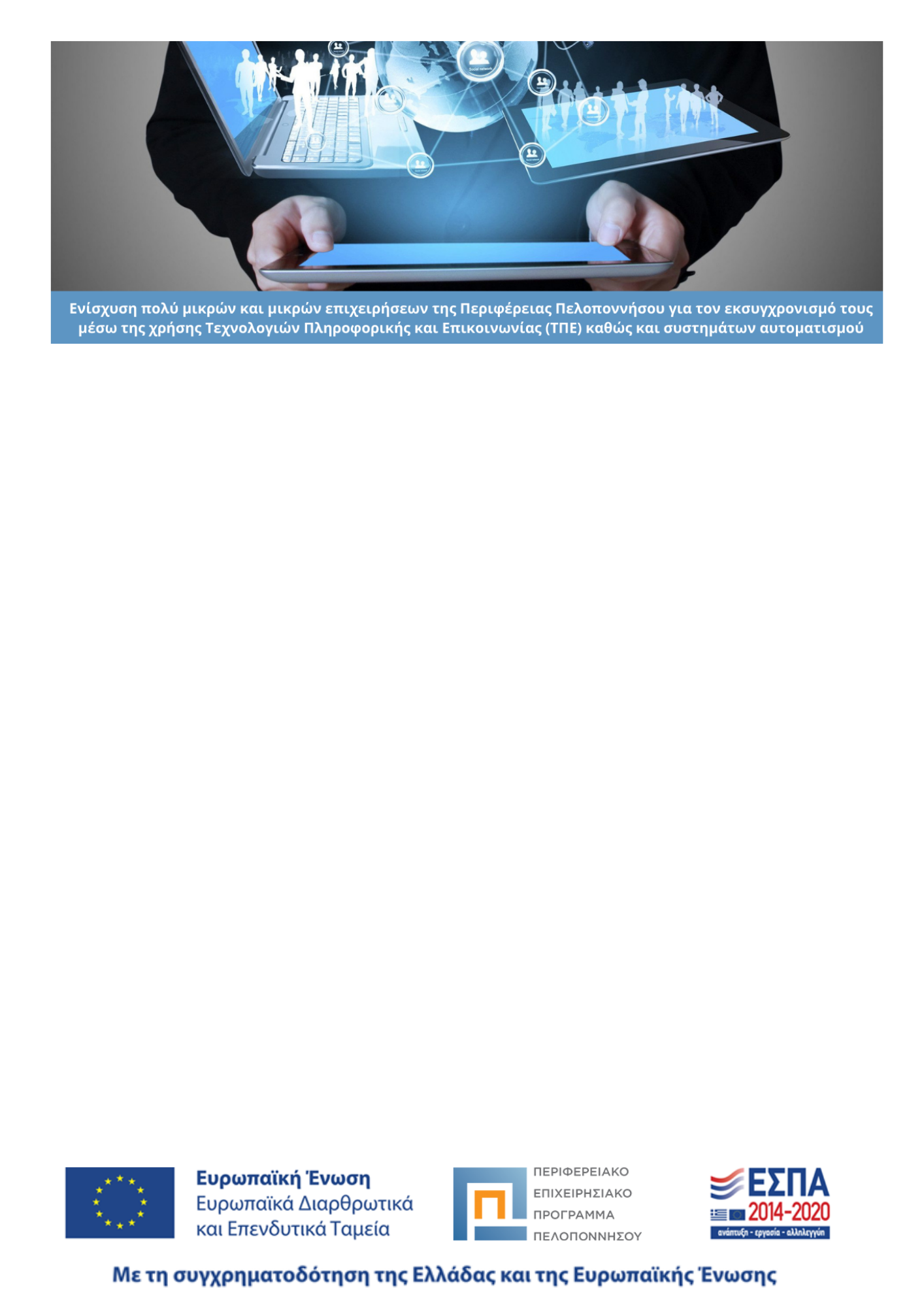 Η επιχείρηση………………………………… που εδρεύει στην Περιφέρεια Πελοποννήσου εντάχθηκε στη δράση «Ενίσχυση πολύ μικρών και μικρών επιχειρήσεων της Περιφέρειας Πελοποννήσου για τον εκσυγχρονισμό τους μέσω της χρήσης Τεχνολογιών Πληροφορικής και Επικοινωνίας (ΤΠΕ) καθώς και συστημάτων αυτοματισμού»Ο συνολικός προϋπολογισμός στήριξης είναι …….…..……..…….……  €.Η συνολική Δημόσια Δαπάνη των δράσεων της παρούσας πρόσκλησης, ανέρχεται σε  3.750.000 ΕΥΡΩ. Η Δράση χρηματοδοτείται από  πόρους του Ευρωπαϊκού Ταμείου Περιφερειακής Ανάπτυξης (ΕΤΠΑ) στο πλαίσιο του Επιχειρησιακού Προγράμματος «ΠΕΛΟΠΟΝΝΗΣΟΣ» 2014-2020 του ΕΣΠΑ 2014-2020 και θα συγχρηματοδοτηθεί με πόρους της Ελλάδας και της Ευρωπαϊκής Ένωσης. 